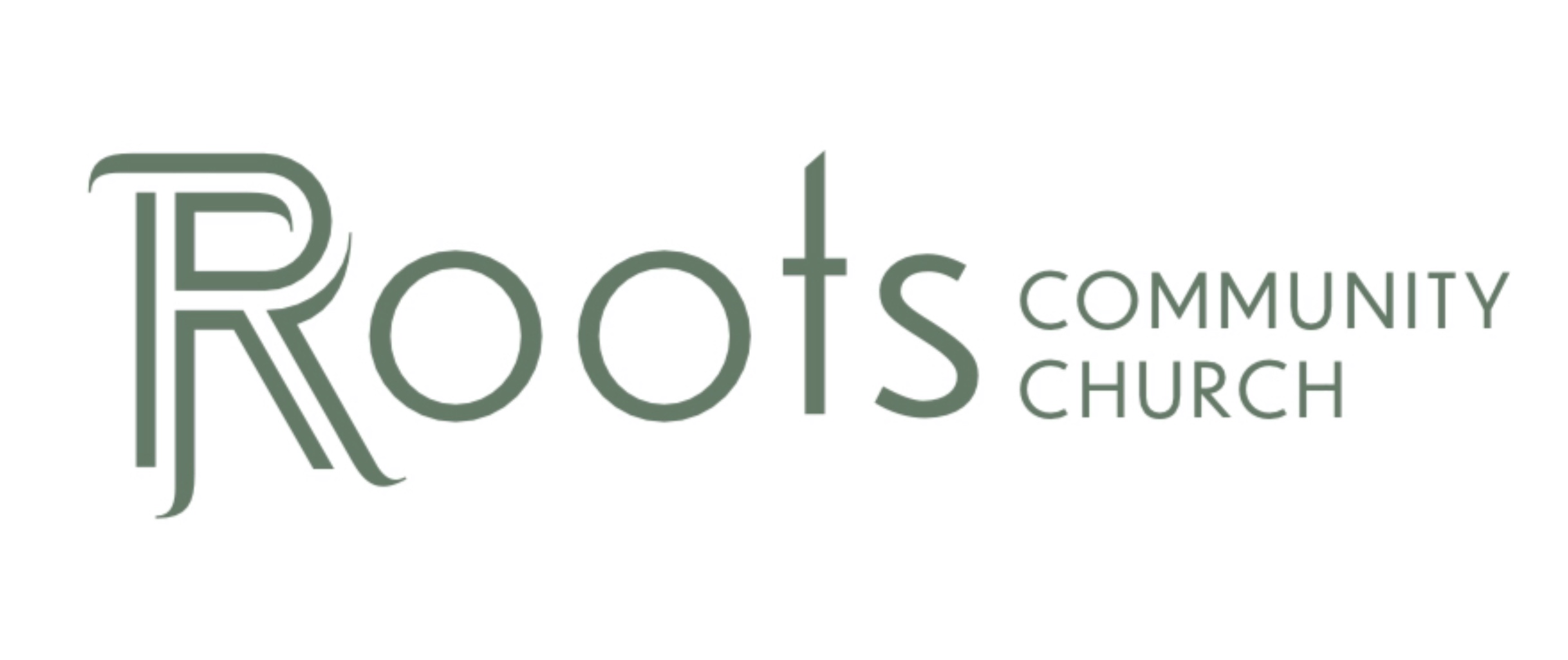 RCC Phoenix – 5.22.22 – The Bible (Week 3)How Was the Bible Put Together? Who Made the Final Decisions?The Bible was not ________________ on by a democratic process. The Early Church believed the contents of the Bible were not ________________ upon by Christians but were ________________ by Christians.Writings of the Bible were completed by approx. __________ AD.In __________ AD Christian authors begin recording a list of NT writings Christians are treating as Scripture. We can assemble nearly all the NT just from the early church fathers quoting Scriptural passages in their correspondence to each other.Constantine (Emperor of Rome) called 300+ Christian leaders together in the early 4th century AD to settle some disagreements within the church including the nature of Jesus Christ, the proper date to celebrate Easter, and other matters. These leaders met in the city of Nicea (located in modern-day Turkey.) This gathering of Christian leaders is referred to as the ________________ of Nicea. Each book of the Bible had to pass 4 tests before it was considered to be Scripture. TEST 1 – Is the writing connected to Jesus or does Jesus ________________ the author?TEST 2 – Does the writing make ________________ with itself and other books of Scripture?TEST 3 – Is it historically ________________?TEST 4 – Have Christians regarded this writing as Scripture? Has it been ________________ and confirmed to be real by Christians?_______ Books of the Bible were included with no one objecting or raising any concerns(34 OT / 20 NT)OT Books That Needed Further Discussion:Ezekiel – Hard to Understand ImagerySong of Solomon – Sensuality & SexualEcclesiastes – Seemed Dark in NatureEsther – the only book of the Bible that doesn’t mention ____________Proverbs – a collection of “truisms” and some could appear to conflict with each other at first glanceNT Books That Needed Further Discussion:James – does it point to salvation being works basedHebrews – Author Unknown2 Peter – Was it written by Peter2 John – Seemed Personal in Nature3 John – Seemed Personal in NatureJude – The author quotes the book of Enoch which is not includedRevelation – Hard to Understand ImageryRejected Books Not Included in the Bible:Gospel of ________________ – Mixture of Greek philosophy and teachings of Jesus. It presented the idea that the physical is bad and the Spiritual is good. It was written in the name of Judas (not actually by Judas) with ideas that were contrary to the rest of the Bible.Gospel of ________________ – Was written a long time after the Bible was complete. Scholars discovered the author was not Thomas and the ideas are contrary to the Bible (even scholars who are anti-Bible agree this isn’t part of Christianity).Gospel of ________________ – Obvious that Philip wasn’t the author as it refers to the church being well developed making it written more than 100 years after the rest of Scripture. It also contains Gnostic theology.Gospel of ________________ – Discovered in the late 19th century in the grave of a monk clutching the scroll. Some early Christian leaders mention it and that it was written much later in Peter’s name but not by Peter. A few of its strange ideas include Mary being a virgin for the rest of her life, Jesus didn’t die, there is a talking cross that announces Jesus went to hell, etc.Summary:Incalculable amounts of time, discussion, thought and study happened to assemble and preserve the Scripture. TIME Magazine – Dec 18, 1995 “Reputable Scholars now believe that the New Testament account is reliable history.”